 Ways to Eat Smart As You Get Older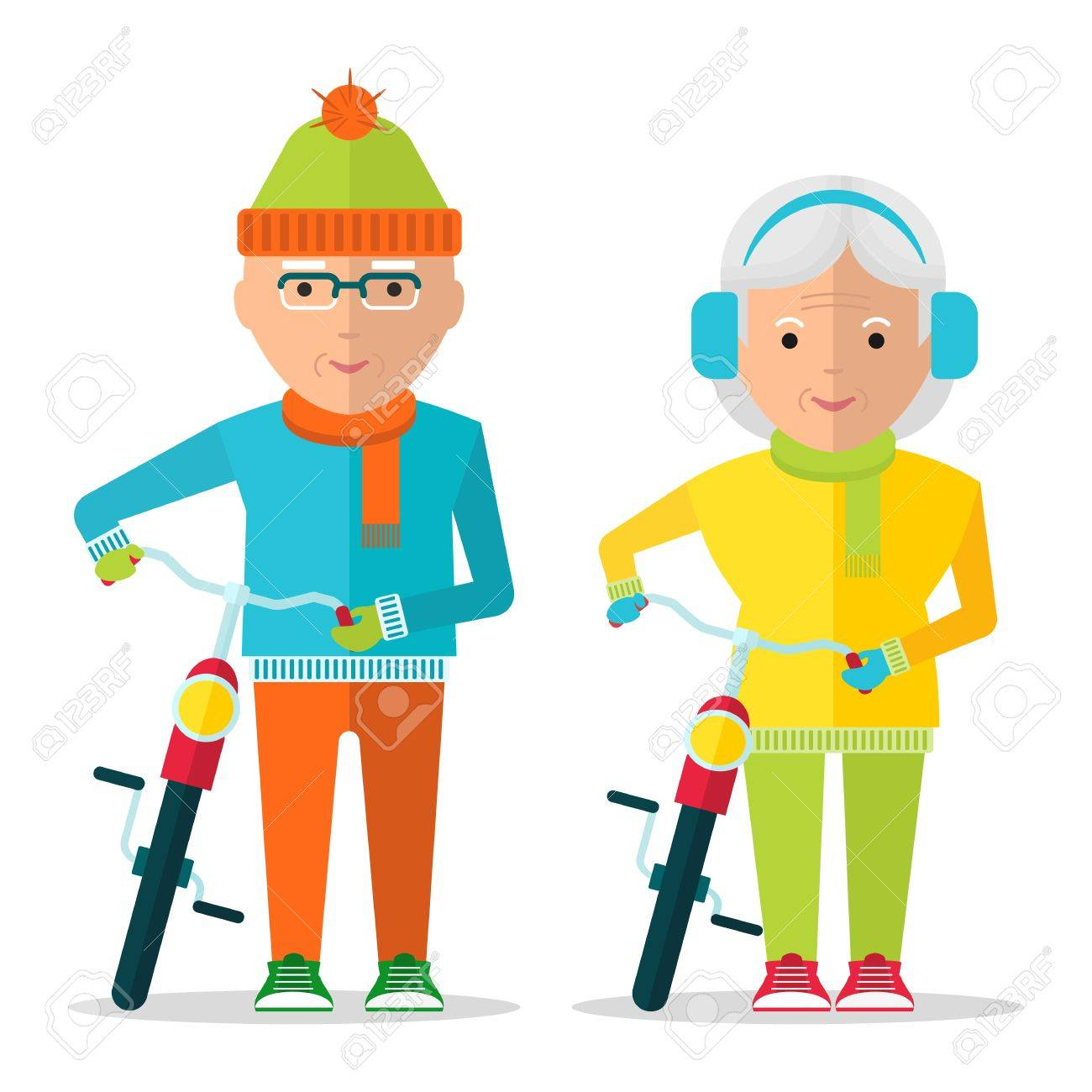 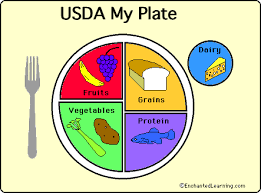 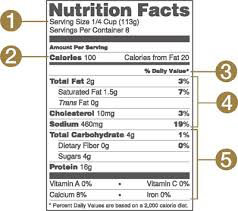 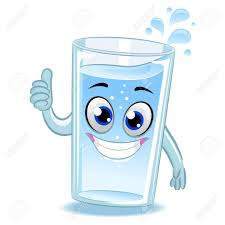 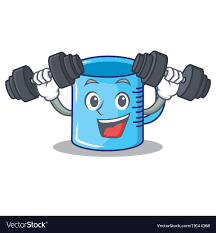 